Publicado en Madrid el 11/11/2020 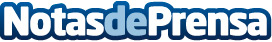 300.000 españoles usan ya Together Price, la red social que permite compartir suscripciones de servicios digitalesDurante el confinamiento domiciliario el número de usuarios de la plataforma aumentó hasta un 88%Datos de contacto:Together PriceNota de prensa publicada en: https://www.notasdeprensa.es/300-000-espanoles-usan-ya-together-price-la Categorias: Nacional Finanzas Música Televisión y Radio Entretenimiento Emprendedores E-Commerce http://www.notasdeprensa.es